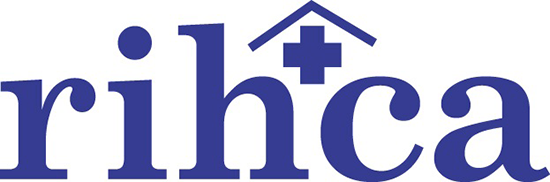 Friday Review—11/1/19Good afternoon and Happy All Saints Day!  Everyone else is putting out the reminders, so I will too.  Don’t forget to set your clocks back one hour this weekend.  The good news is, if you forget, you will just be one hour early for everything!Good news!—Let’s start off with some good news this week!  Many of you saw the original email, but Briarcliffe Manor in Johnston and Sunny View Nursing home in Warwick were designated a “Best Nursing Home” by US News and World Report.  In addition, the following RIHCA members were named as High Performers: Grandview in Cumberland, Warren Skilled Nursing and Rehab, Berkshire Place in Providence, Cedarcrest in Cranston, Elderwood at Riverside and Elderwood at Scallop Shell in Wakefield, Evergreen House and Health Center in East Providence, Grand Islander and John Clarke in Middletown, Kent Regency in Warwick, Overlook in Pascoag, Roberts Health Centre in North Kingstown, Royal Middletown and Royal of Westerly and Westerly Health Center.  Congratulations all!
Here is a link to the US News article: https://health.usnews.com/best-nursing-homesSpeaking of Awards…--Time is running out to submit your Intent to Apply for one of AHCA’s Bronze, Silver or Gold Quality Awards.  A link with more information is here:  https://view.exacttarget.com/?qs=52face09faecdd8f1b05ff38a1fb5b54f176e722f39a1a3d6fd4b465c256849e7cf7a2dc2d47e01cd3439cc63c099cf5066e04d20898b226a8c3cb80f598f56f90478c5bf9425835537400fcf95bb572d324faf2e8f6ed9ePopulation Health Management—This is a topic that is creating some buzz at AHCA/NCAL.  In fact, they are holding a summit on this topic in Washington on December 9-10.  The housing deadline is November 8th.  For more information on the conference, click here:http://www.longtermcareleader.com/2019/10/for-continued-success-get-involved-in.htmlCosts Rising for In-Home Services—That’s the word this week according to Provider Daily.  The original article appeared in the Washington Post.  https://www.washingtonpost.com/business/personal-finance/for-seniors-hoping-to-age-in-place-the-cost-of-in-home-care-just-got-a-lot-more-expensive/2019/10/29/7f9b63a4-fa4c-11e9-8190-6be4deb56e01_story.htmlMedicare Policy Causes Worse Outcomes—Medicare’s copayment policy could be causing residents to be discharged too soon.  You can read the full article here:  https://www.mcknights.com/news/medicare-snf-copayment-policy-is-linked-to-shorter-says-worse-patient-outcomes-study-finds/Not Something to Look Forward Too—According to HealthDay, the number of Americans with dementia will double by the year 2040.  https://consumer.healthday.com/senior-citizen-information-31/dementia-news-738/number-of-americans-with-dementia-will-double-by-2040-report-751661.htmlHere We Go Again (MTM)—The Rhode Island House Oversight Committee is holding another hearing this coming week on problems with MTM transport service.  Reports of problems have been brought to the committee’s attention and Rep. Pat Serpa and her committee want to address them.  More importantly, the committee wants MTM to address and respond to these issues.  The hearing will be held Wednesday November 6 at 5:00pm in Room 101 of the State House.  I have not heard of very many problems in the last couple of weeks.  I realize many of you have found ways around using this service.  If there is anything you would like me to bring to the committee’s attention, please drop me an email or give me a call on Monday.Well, that’s it for this week.  Time to get my leaf-raking clothes on for the weekend.  Enjoy your weekend, and although I fear Sunday could be a “trap” game for New England, since I am undefeated, I will once again end by saying:  Go Pats!